To set up a Turnitin account, a full-time or adjunct professor can contact our HCCS IT connection, Touhid Chowdhury: touhid.chowdhury@hccs.edu to request a free account; the request must be made via HCCS e-mail. The college keeps a record of how many people use Turnitin, since HCCS pays for it.I use Turnitin for my English classes, so I am fairly well-versed in the software. A faculty member can determine the originality of a student's submission, and I also grade essays through the Grademark feature. In addition, a faculty member can assign a revision of an original assignment. I am in the CIC from 12-5 p.m. Tuesdays and Thursdays. Please encourage your colleague to come by or to schedule another time with me, if she wants more information. Meanwhile www.turnitin.com has great tutorials!Janie BlitchEnglish Faculty/ IT Staff Trainer, PTHouston Community CollegeSpring Branch CIC, Room 707--T/R 12-5 p.m.713-718-5839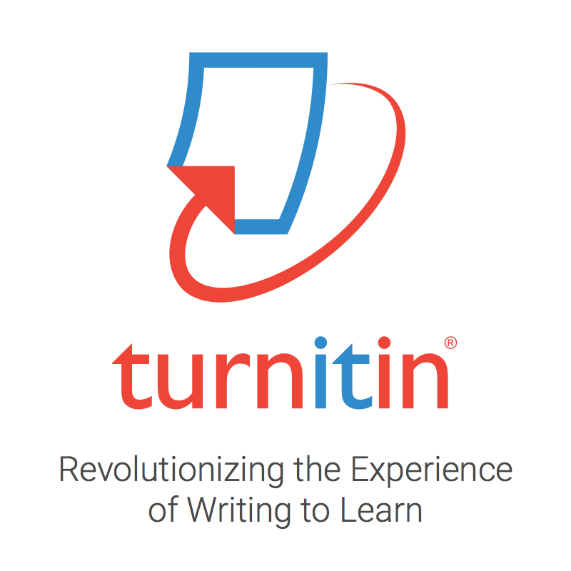 Turnitin - Technology to Improve Student Writingwww.turnitin.comTurnitin is revolutionizing the experience of writing to learn. Turnitin’s formative feedback and originality checking services promote critical thinking, ensure ...